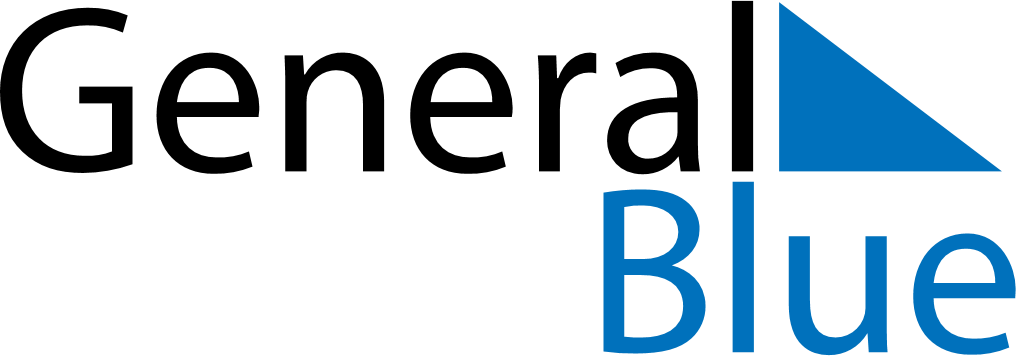 July 2024July 2024July 2024July 2024July 2024July 2024Vagnhaerad, Soedermanland, SwedenVagnhaerad, Soedermanland, SwedenVagnhaerad, Soedermanland, SwedenVagnhaerad, Soedermanland, SwedenVagnhaerad, Soedermanland, SwedenVagnhaerad, Soedermanland, SwedenSunday Monday Tuesday Wednesday Thursday Friday Saturday 1 2 3 4 5 6 Sunrise: 3:43 AM Sunset: 10:04 PM Daylight: 18 hours and 20 minutes. Sunrise: 3:44 AM Sunset: 10:03 PM Daylight: 18 hours and 19 minutes. Sunrise: 3:45 AM Sunset: 10:02 PM Daylight: 18 hours and 17 minutes. Sunrise: 3:46 AM Sunset: 10:02 PM Daylight: 18 hours and 15 minutes. Sunrise: 3:48 AM Sunset: 10:01 PM Daylight: 18 hours and 13 minutes. Sunrise: 3:49 AM Sunset: 10:00 PM Daylight: 18 hours and 10 minutes. 7 8 9 10 11 12 13 Sunrise: 3:50 AM Sunset: 9:59 PM Daylight: 18 hours and 8 minutes. Sunrise: 3:52 AM Sunset: 9:58 PM Daylight: 18 hours and 6 minutes. Sunrise: 3:53 AM Sunset: 9:56 PM Daylight: 18 hours and 3 minutes. Sunrise: 3:55 AM Sunset: 9:55 PM Daylight: 18 hours and 0 minutes. Sunrise: 3:56 AM Sunset: 9:54 PM Daylight: 17 hours and 57 minutes. Sunrise: 3:58 AM Sunset: 9:53 PM Daylight: 17 hours and 54 minutes. Sunrise: 4:00 AM Sunset: 9:51 PM Daylight: 17 hours and 51 minutes. 14 15 16 17 18 19 20 Sunrise: 4:01 AM Sunset: 9:50 PM Daylight: 17 hours and 48 minutes. Sunrise: 4:03 AM Sunset: 9:48 PM Daylight: 17 hours and 45 minutes. Sunrise: 4:05 AM Sunset: 9:46 PM Daylight: 17 hours and 41 minutes. Sunrise: 4:07 AM Sunset: 9:45 PM Daylight: 17 hours and 38 minutes. Sunrise: 4:09 AM Sunset: 9:43 PM Daylight: 17 hours and 34 minutes. Sunrise: 4:10 AM Sunset: 9:41 PM Daylight: 17 hours and 30 minutes. Sunrise: 4:12 AM Sunset: 9:39 PM Daylight: 17 hours and 27 minutes. 21 22 23 24 25 26 27 Sunrise: 4:14 AM Sunset: 9:38 PM Daylight: 17 hours and 23 minutes. Sunrise: 4:16 AM Sunset: 9:36 PM Daylight: 17 hours and 19 minutes. Sunrise: 4:18 AM Sunset: 9:34 PM Daylight: 17 hours and 15 minutes. Sunrise: 4:21 AM Sunset: 9:32 PM Daylight: 17 hours and 11 minutes. Sunrise: 4:23 AM Sunset: 9:30 PM Daylight: 17 hours and 7 minutes. Sunrise: 4:25 AM Sunset: 9:28 PM Daylight: 17 hours and 2 minutes. Sunrise: 4:27 AM Sunset: 9:25 PM Daylight: 16 hours and 58 minutes. 28 29 30 31 Sunrise: 4:29 AM Sunset: 9:23 PM Daylight: 16 hours and 54 minutes. Sunrise: 4:31 AM Sunset: 9:21 PM Daylight: 16 hours and 49 minutes. Sunrise: 4:33 AM Sunset: 9:19 PM Daylight: 16 hours and 45 minutes. Sunrise: 4:35 AM Sunset: 9:16 PM Daylight: 16 hours and 41 minutes. 